Ausbildungskontrollea.4 Wärmebehandlung durchführenSelbsteinschätzung der Handlungskompetenz durch den LernendenMeines Erachtens beherrsche ich diese Handlungskompetenz 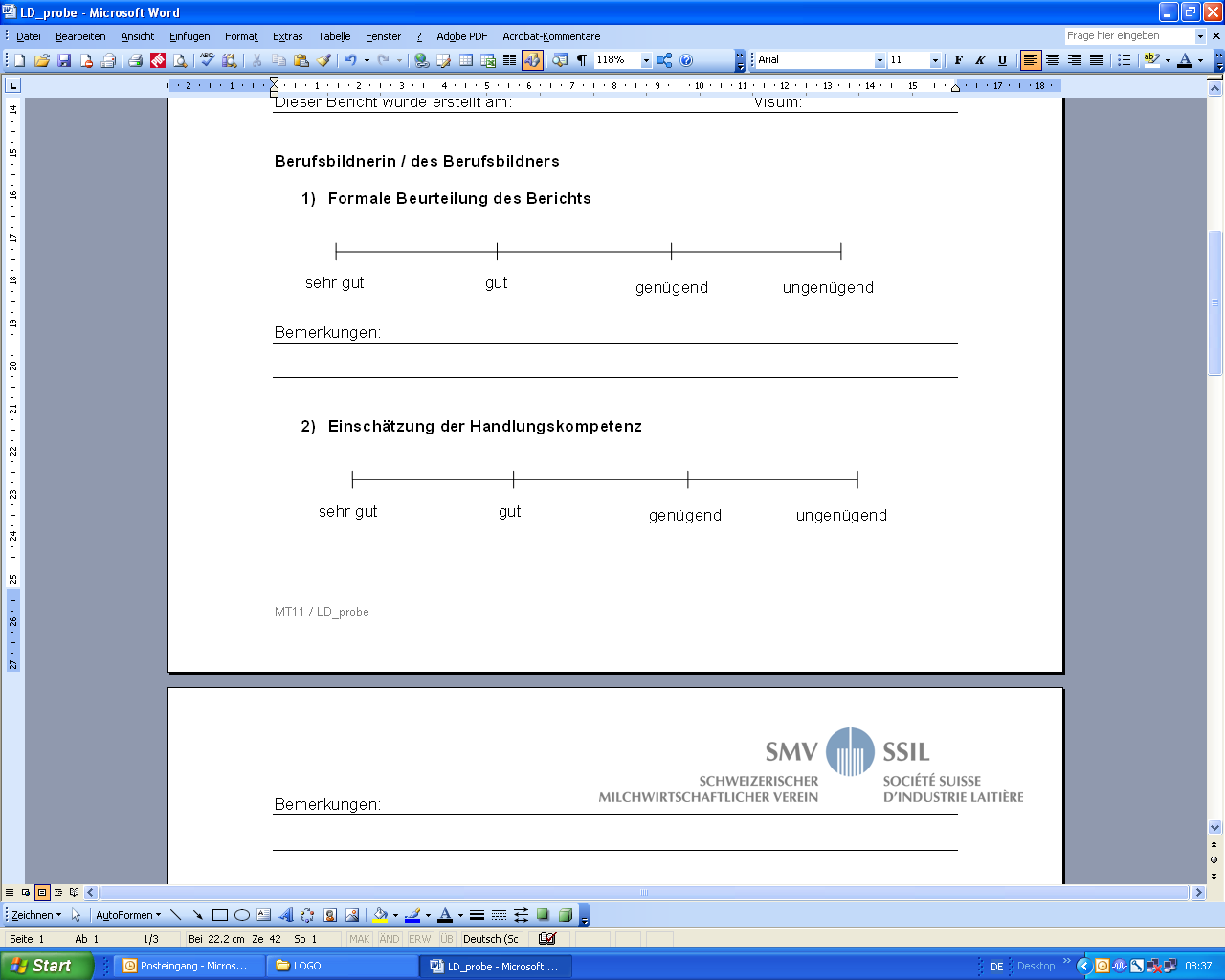 Begründung:Datum:								Visum:Einschätzung Lernende/r - Berufsbildner/inLerndokumentation beurteilena.4 Wärmebehandlung durchführenBerufsbildnerin / des BerufsbildnersFormale Beurteilung des Berichts Bemerkungen:Fachliche Beurteilung des Berichts Bemerkungen:Dieser Bericht wurde kontrolliert am: 				Visum:Name / VornameLeistungsziele Betrieb beurteilenLeistungsziele Betrieb beurteilenLeistungsziele Betrieb beurteilenLeistungsziele Betrieb beurteilenMilchtechnologen/Milchtechnologinnen sind fähig unterschiedliche Wärmebehandlungsverfahren nach betrieblichen Vorgaben anzuwenden. Sie wissen um die zentrale Bedeutung der Temperatur- und Zeitführung und deren Auswirkungen auf die Produkte.Milchtechnologen/Milchtechnologinnen sind fähig unterschiedliche Wärmebehandlungsverfahren nach betrieblichen Vorgaben anzuwenden. Sie wissen um die zentrale Bedeutung der Temperatur- und Zeitführung und deren Auswirkungen auf die Produkte.Beurteilung der Ausbildungsziele A = erreicht / B = noch nicht erreicht
Beurteilung der Ausbildungsziele A = erreicht / B = noch nicht erreicht
Milchtechnologen/Milchtechnologinnen sind fähig unterschiedliche Wärmebehandlungsverfahren nach betrieblichen Vorgaben anzuwenden. Sie wissen um die zentrale Bedeutung der Temperatur- und Zeitführung und deren Auswirkungen auf die Produkte.Milchtechnologen/Milchtechnologinnen sind fähig unterschiedliche Wärmebehandlungsverfahren nach betrieblichen Vorgaben anzuwenden. Sie wissen um die zentrale Bedeutung der Temperatur- und Zeitführung und deren Auswirkungen auf die Produkte.Beurteilung der Ausbildungsziele A = erreicht / B = noch nicht erreicht
Beurteilung der Ausbildungsziele A = erreicht / B = noch nicht erreicht
Milchtechnologen/Milchtechnologinnen sind fähig unterschiedliche Wärmebehandlungsverfahren nach betrieblichen Vorgaben anzuwenden. Sie wissen um die zentrale Bedeutung der Temperatur- und Zeitführung und deren Auswirkungen auf die Produkte.Milchtechnologen/Milchtechnologinnen sind fähig unterschiedliche Wärmebehandlungsverfahren nach betrieblichen Vorgaben anzuwenden. Sie wissen um die zentrale Bedeutung der Temperatur- und Zeitführung und deren Auswirkungen auf die Produkte.Beurteilung der Ausbildungsziele A = erreicht / B = noch nicht erreicht
Beurteilung der Ausbildungsziele A = erreicht / B = noch nicht erreicht
Milchtechnologen/Milchtechnologinnen sind fähig unterschiedliche Wärmebehandlungsverfahren nach betrieblichen Vorgaben anzuwenden. Sie wissen um die zentrale Bedeutung der Temperatur- und Zeitführung und deren Auswirkungen auf die Produkte.Milchtechnologen/Milchtechnologinnen sind fähig unterschiedliche Wärmebehandlungsverfahren nach betrieblichen Vorgaben anzuwenden. Sie wissen um die zentrale Bedeutung der Temperatur- und Zeitführung und deren Auswirkungen auf die Produkte.Beurteilung der Ausbildungsziele A = erreicht / B = noch nicht erreicht
Beurteilung der Ausbildungsziele A = erreicht / B = noch nicht erreicht
a.4.1 Ich bereite die Wärmebehandlungsanlagen nach den betrieblichen Vorgaben vor.a.4.1 Ich bereite die Wärmebehandlungsanlagen nach den betrieblichen Vorgaben vor.a.4.2 Ich führe Wärmebehandlungen nach betrieblichen Vorgaben aus.a.4.2 Ich führe Wärmebehandlungen nach betrieblichen Vorgaben aus.Ich kühle Milch und Milchprodukte nach betrieblichen Vorgaben.Ich kühle Milch und Milchprodukte nach betrieblichen Vorgaben.Ich führe Wartungsarbeiten an der Wärmebehandlungsanlage nach den betrieblichen Vorgaben aus.Ich führe Wartungsarbeiten an der Wärmebehandlungsanlage nach den betrieblichen Vorgaben aus.Massnahmen / Bemerkungen 
(z.B. Nachkontrolle nötig)Massnahmen / Bemerkungen 
(z.B. Nachkontrolle nötig)Datum:                                                                                      Visum:Datum:                                                                                      Visum:Datum:                                                                                      Visum:Datum:                                                                                      Visum:Name / Vorname